Publicado en   el 03/09/2015 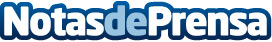 Estrenos de cine español, documentales y música en la Sala BerlangaDatos de contacto:Nota de prensa publicada en: https://www.notasdeprensa.es/estrenos-de-cine-espanol-documentales-y-musica Categorias: Cine Música http://www.notasdeprensa.es